Your recent request for information is replicated below, together with our response.The information I request is the number and type of police incidents, crimes committed and any other information relating to police attendance at the locus - Wallace House Aberdeen AB15 8ET.In response to your request, please see the following tables:Recorded Incidents, Wallace House, Provost Graham Avenue, AberdeenRecorded Crimes, Wallace House, Provost Graham Avenue, AberdeenAll statistics are provisional and should be treated as management information. All data have been extracted from Police Scotland internal systems and are correct as at 26/9/2023.The data was extracted using the incident's/crime raised date.Keyword search was carried out for 'Wallace House' to identify the relevant records.If you require any further assistance please contact us quoting the reference above.You can request a review of this response within the next 40 working days by email or by letter (Information Management - FOI, Police Scotland, Clyde Gateway, 2 French Street, Dalmarnock, G40 4EH).  Requests must include the reason for your dissatisfaction.If you remain dissatisfied following our review response, you can appeal to the Office of the Scottish Information Commissioner (OSIC) within 6 months - online, by email or by letter (OSIC, Kinburn Castle, Doubledykes Road, St Andrews, KY16 9DS).Following an OSIC appeal, you can appeal to the Court of Session on a point of law only. This response will be added to our Disclosure Log in seven days' time.Every effort has been taken to ensure our response is as accessible as possible. If you require this response to be provided in an alternative format, please let us know.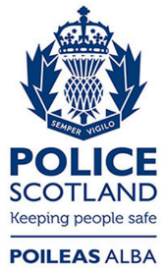 Freedom of Information ResponseOur reference:  FOI 23-2300Responded to:  03 October 202320202020202120212022202220232023Not attendedAttendedNot attendedAttendedNot attendedAttendedNot attendedAttendedPublic Nuisance38020000Drugs/Substance Misuse00480000Disturbance012040100Abandoned Vehicles00100000Noise14030100Neighbour Dispute00440300Communications01010000Lost/Found Property00001000Police Information10010001False Call00010000Police Generated Activity01000002Assist Member of The Public31121200Bail/Curfew/Address Checks00000010Domestic Bail Check02120000External Agency Request00000100Theft01200000Suspect Persons00120000Damage70001100Suspicious Incident00000100Domestic Incident02040000Abandoned/Silent 999 Call13011000Concern For Person02010202Child Protection00000100Road Traffic Matter10000000Total1737143641315Crime Bulletin category2020202120222023Domestic Abuse (of female)0010Common theft0100Fraud1000Other Group 3 crimes0002Vandalism (incl. reckless damage, etc.)1020Carrying offensive weapons (incl. restriction) *1000Supply of drugs (incl. possession with intent)0001Possession of drugs3101Other drugs offences (incl. importation)0001Bail offences (other than absconding)1010Other Group 5 crimes1000Common Assault0100Breach of the Peace1000Threatening and abusive behaviour2100Other Group 6 offences1100Total12545